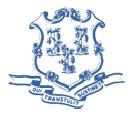 STATE OF CONNECTICUTNONDISCRIMINATION CERTIFICATION — Representation by IndividualFor All Contract Types Regardless of ValueWritten representation that complies with the nondiscrimination agreements and warranties under Connecticut General Statutes §§ 4a-60 and 4a-60a, as amended.____________________________________________________________________________________INSTRUCTIONS:For use by an individual who is not an entity (corporation, limited liability company, or partnership) when entering into any contract type with the State of Connecticut, regardless of contract value.  Submit to the awarding State agency prior to contract execution.REPRESENTATION OF AN INDIVIDUAL:         (Printed Name)														I, of(Signatory) (Business Address)(Business Address)(Business Address)represent that I will comply with the nondiscrimination agreements and warranties of the represent that I will comply with the nondiscrimination agreements and warranties of the represent that I will comply with the nondiscrimination agreements and warranties of the represent that I will comply with the nondiscrimination agreements and warranties of the represent that I will comply with the nondiscrimination agreements and warranties of the represent that I will comply with the nondiscrimination agreements and warranties of the represent that I will comply with the nondiscrimination agreements and warranties of the Connecticut General Statutes §§ 4a-60 and 4a-60a, as amended.Connecticut General Statutes §§ 4a-60 and 4a-60a, as amended.Connecticut General Statutes §§ 4a-60 and 4a-60a, as amended.Connecticut General Statutes §§ 4a-60 and 4a-60a, as amended.Connecticut General Statutes §§ 4a-60 and 4a-60a, as amended.Connecticut General Statutes §§ 4a-60 and 4a-60a, as amended.Connecticut General Statutes §§ 4a-60 and 4a-60a, as amended.(Signatory)(Date)